Vážení rodiče,vzhledem k aktuální změně počasí přesouváme akci:         "Sněhuláčkovy radovánky"na pátek 20. 1. dopoledne:"Milé děti, přijďte do mateřské školy jako sněhuláci, čeká nás veselý den plný aktivit, pokusů a soutěží". 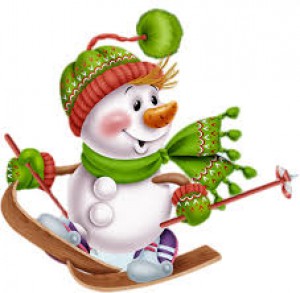 Velice děkujeme za pochopení